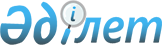 О районном бюджете на 2016-2018 годыРешение Коргалжынского районного маслихата Акмолинской области от 25 декабря 2015 года № 1/43. Зарегистрировано Департаментом юстиции Акмолинской области 15 января 2016 года № 5213      Примечание РЦПИ.

      В тексте документа сохранена пунктуация и орфография оригинала.

      В соответствии с пунктом 2 статьи 9 Бюджетного кодекса Республики Казахстан от 4 декабря 2008 года, подпунктом 1) пункта 1 статьи 6 Закона Республики Казахстан "О местном государственном управлении и самоуправлении в Республике Казахстан" от 23 января 2001 года и на основании решения Акмолинского областного маслихата от 14 декабря 2015 года № 5С-43-2 "Об областном бюджете на 2016-2018 годы", районный маслихат РЕШИЛ:

      1. Утвердить районный бюджет на 2016-2018 годы, согласно приложениям 1, 2 и 3 соответственно, в том числе на 2016 год в следующих объемах:

      1) доходы – 1 949 138,3 тысяч тенге, в том числе:

      налоговые поступления – 184 578,0 тысяч тенге;

      неналоговые поступления – 9 021,8 тысяч тенге;

      поступления от продажи основного капитала – 15 600,0 тысяч тенге;

      поступления трансфертов – 1 739 938,5 тысяч тенге;

      2) затраты – 1 969 385,9 тысяч тенге;

      3) чистое бюджетное кредитование – 9 104,2 тысяч тенге, в том числе:

      бюджетные кредиты – 22 271,2 тысяч тенге;

      погашение бюджетных кредитов – 13 167,0 тысяч тенге;

      4) сальдо по операциям с финансовыми активами – (-100,0 ) тысяч тенге, в том числе:

      приобретение финансовых активов – 0,0 тысяч тенге;

      поступления от продажи финансовых активов государства – 100,0 тысяч тенге;

      5) дефицит (профицит) бюджета – (- 29 251,8) тысяч тенге;

      6) финансирование дефицита (использование профицита) бюджета – 29 251,8 тысяч тенге.

      Сноска. Пункт 1 - в редакции решения Коргалжынского районного маслихата Акмолинской области от 22.12.2016 № 8/12 (вводится в действие с 01.01.2016).

      2. Установить нормативы распределения доходов в районный бюджет в следующих размерах: по социальному налогу в районный бюджет - 100%.

      3. Утвердить в составе поступлений районного бюджета следующие источники доходов:

      1) налоговые поступления, в том числе:

      индивидуальный подоходный налог;

      социальный налог;

      налоги на имущество;

      земельный налог;

      налог на транспортные средства;

      единый земельный налог;

      акцизы;

      поступления за использование природных и других ресурсов;

      государственная пошлина;

      2) неналоговые поступления, в том числе:

      доходы от аренды имущества, находящегося в государственной собственности;

      вознаграждения по бюджетным кредитам, выданным из государственного бюджета;

      штрафы, пени, санкции, взыскания, налагаемые государственными учреждениями, финансируемыми из государственного бюджета, а также содержащимися и финансируемыми из бюджета (сметы расходов) Национального Банка Республики Казахстан, за исключением поступлений от организаций нефтяного сектора;

      прочие неналоговые поступления;

      3) поступления от продажи основного капитала, в том числе:

      продажа земли и нематериальных активов;

      4) поступления трансфертов, в том числе:

      целевые текущие трансферты;

      целевые трансферты на развитие;

      субвенции.

      4. Учесть, что в районном бюджете на 2016 год предусмотрены объемы субвенций в сумме 1 132 944,0 тысяч тенге.

      5. Учесть, что в районном бюджете на 2016 год предусмотрены объемы трансфертов:

      1) целевые текущие трансферты в сумме 526 130,0 тысяч тенге, в том числе:

      из республиканского бюджета на содержание штатной численности местных исполнительных органов по регистрации актов гражданского состояния в сумме 1 308,0 тысяч тенге;

      из республиканского бюджета на реализацию государственного образовательного заказа в дошкольных организациях образования в сумме 47 384,0 тысяч тенге;

      из республиканского бюджета на внедрение обусловленной денежной помощи по проекту Өрлеу в сумме 5 912,0 тысяч тенге;

      из республиканского бюджета на содержание штатной численности местных исполнительных органов агропромышленного комплекса в сумме 5 934,0 тысяч тенге;

      из республиканского бюджета для перехода на новую модель системы оплаты труда гражданских служащих, финансируемых из местных бюджетов, а также выплаты им ежемесячной надбавки за особые условия труда к должностным окладам в сумме 351 710,0 тысяч тенге;

      из республиканского бюджета на повышение уровня оплаты труда административных государственных служащих в сумме 51 031,0 тысяч тенге;

      из областного бюджета на приобретение электронных учебников для школ в сумме 750,0 тысяч тенге;

      из областного бюджета бюджетам районов (городов областного значения) в связи с передачей расходов детских юношеских спортивных школ из областного бюджета на районные (городские) бюджеты в сумме 13 305,0 тысяч тенге;

      из областного бюджета бюджетам районов (городов областного значения) на ремонт автомобильных дорог в сумме 15 000,0 тысяч тенге;

      из областного бюджета на проведение противоэпизоотических мероприятий в сумме 29 396,0 тысяч тенге;

      из областного бюджета на возмещение (до 50%) стоимости сельскохозяйственных животных (крупного и мелкого рогатого скота) больных бруцеллезом, направляемых на санитарный убой в сумме 4 400,0 тысяч тенге.

      2) целевые трансферты на развитие в сумме 5 583,0 тысяч тенге, в том числе:

      на разработку проектно - сметной документации с проведением государственной экспертизы на реконструкцию недействующего здания школы - интерната села Арыкты Коргалжынского района в сумме 4 083,0 тысяч тенге;

      на привязку типового проекта "Строительство 2-х квартирного жилого дома для молодых специалистов в селе Сабынды Коргалжынского района" с проведением государственной экспертизы в сумме 1 500,0 тысяч тенге.

      Сноска. Пункт 5 с изменением, внесенным решением Коргалжынского районного маслихата Акмолинской области от 19.10.2016 № 1/10 (вводится в действие с 01.01.2016).

      6. Учесть, что в районном бюджете на 2016 год предусмотрено погашение бюджетных кредитов в сумме 12 636,0 тысяч тенге.

      7. Установить специалистам социального обеспечения, образования, культуры, спорта и ветеринарии, являющихся гражданскими служащими и работающих в сельской местности, повышенные на двадцать пять процентов должностные оклады и тарифные ставки, по сравнению с окладами и тарифными ставками специалистов, занимающихся этими видами деятельности в городских условиях, согласно перечню, согласованному с районным маслихатом.

      8. Утвердить резерв местного исполнительного органа района на 2016 год в сумме 4 114,0 тысяч тенге.

      9. Утвердить перечень районных бюджетных программ, не подлежащих секвестру в процессе исполнения районного бюджета на 2016 год, согласно приложению 4.

      10. Утвердить список бюджетных программ акимов сельских округов на на 2016 год, согласно приложению 5.

      11. Утвердить список программ государственных учреждений образования района на 2016 год, согласно приложению 6.

      12. Настоящее решение вступает в силу со дня государственной регистрации в Департаменте юстиции Акмолинской области и вводится в действие с 1 января 2016 года.



      "СОГЛАСОВАНО"



      25.12.2015

 Районный бюджет на 2016 год      Сноска. Приложение 1 - в редакции решения Коргалжынского районного маслихата Акмолинской области от 22.12.2016 № 8/12 (вводится в действие с 01.01.2016).

 Районный бюджет на 2017 год Районный бюджет на 2018 год Перечень районных бюджетных программ, не подлежащих секвестру в процессе исполнения районных бюджетов на 2016 год Список бюджетных программ акимов сельских округов на 2016 год      Сноска. Приложение 5 - в редакции решения Коргалжынского районного маслихата Акмолинской области от 22.12.2016 № 8/12 (вводится в действие с 01.01.2016).

      продолжение таблицы:

      продолжение таблицы:

 Список программ государственных учреждений образования района на 2016 год      Сноска. Приложение 6 - в редакции решения Коргалжынского районного маслихата Акмолинской области от 22.12.2016 № 8/12 (вводится в действие с 01.01.2016).

 Перечень бюджетных инвестиционных проектов на 2016-2018 год      Сноска. Решение дополнено приложением 6-1 в соответствии с решением Коргалжынского районного маслихата Акмолинской области от 19.10.2016 № 1/10 (вводится в действие с 01.01.2016); в редакции решения Коргалжынского районного маслихата Акмолинской области от 28.11.2016 № 1/11 (вводится в действие с 01.01.2016).


					© 2012. РГП на ПХВ «Институт законодательства и правовой информации Республики Казахстан» Министерства юстиции Республики Казахстан
				
      Председатель сессии
районного маслихата

Ш.Ахметов

      Секретарь
районного маслихата

О.Балгабаев

      Аким Коргалжынского района

К.Рыскельдинов
Приложение № 1
к решению Коргалжынского
районного маслихата
от 25 декабря 2015
года № 1/43Категория

Категория

Категория

Категория

Категория

Сумма, тысяч тенге

Класс

Класс

Класс

Класс

Сумма, тысяч тенге

Подкласс

Подкласс

Подкласс

Сумма, тысяч тенге

Программа

Программа

Сумма, тысяч тенге

Наименование

Сумма, тысяч тенге

1

2

3

4

5

6

I. ДОХОДЫ

1 949 138,3

01

Налоговые поступления

184 578,0

1

Подоходный налог 

7 544,0

2

Индивидуальный подоходный налог

7 544,0

3

Социальный налог

122 422,0

4

Налоги на собственность

39 401,0

1

Налоги на имущество

25 948,0

3

Земельный налог

1 430,0

4

Налог на транспортные средства

10 305,0

5

Единый земельный налог

1 718,0

5

Внутренние налоги на товары, работы и услуги

14 221,0

2

Акцизы

449,0

3

Поступления за использование природных и других ресурсов

11 040,0

4

Сборы за ведение предпринимательской и профессиональной деятельности

2 732,0

8

Обязательные платежи, взимаемые за совершение юридически значимых действий и (или) выдачу документов уполномоченными на то государственными органами или должностными лицами

990,0

1

Государственная пошлина

990,0

02

Неналоговые поступления

9 021,8

1

Доходы от государственной собственности

141,8

5

Доходы от аренды имущества, находящегося в государственной собственности

124,0

7

Вознаграждения по кредитам, выданным из государственного бюджета

17,8

4

Штрафы, пени, санкции, взыскания, налагаемые государственными учреждениями, финансируемыми из государственного бюджета, а также содержащимися и финансируемыми из бюджета (сметы расходов) Национального Банка Республики Казахстан 

4 470,0

1

Штрафы, пени, санкции, взыскания, налагаемые государственными учреждениями, финансируемыми из государственного бюджета, а также содержащимися и финансируемыми из бюджета (сметы расходов) Национального Банка Республики Казахстан, за исключением поступлений от организаций нефтяного сектора 

4 470,0

6

Прочие неналоговые поступления

4 410,0

1

Прочие неналоговые поступления

4 410,0

03

Поступления от продажи основного капитала

15 600,0

3

Продажа земли и нематериальных активов

15 600,0

04

Поступления трансфертов 

1 739 938,5

2

Трансферты из вышестоящих органов государственного управления

1 739 938,5

2

Трансферты из областного бюджета

1 739 938,5

1

Целевые текущие трансферты

606 794,5

2

Целевые трансферты на развитие

200,0

3

Субвенции

1 132 944,0

II. ЗАТРАТЫ

1 969 385,9

1

Государственные услуги общего характера

225 693,3

1

Представительные, исполнительные и другие органы, выполняющие общие функции государственного управления

187 943,2

112

Аппарат маслихата района (города областного значения)

18 938,8

001

Услуги по обеспечению деятельности маслихата района (города областного значения)

18 938,8

122

Аппарат акима района (города областного значения)

83 888,9

001

Услуги по обеспечению деятельности акима района (города областного значения)

83 588,9

003

Капитальные расходы государственного органа 

300,0

123

Аппарат акима района в городе, города районного значения, поселка, села, сельского округа

85 115,5

001

Услуги по обеспечению деятельности акима района в городе, города районного значения, поселка, села, сельского округа

85 115,5

2

Финансовая деятельность

466,3

459

Отдел экономики и финансов района (города областного значения)

466,3

003

Проведение оценки имущества в целях налогообложения

283,3

010

Приватизация, управление коммунальным имуществом, постприватизационная деятельность и регулирование споров, связанных с этим 

183,0

9

Прочие государственные услуги общего характера

37 283,8

458

Отдел жилищно-коммунального хозяйства, пассажирского транспорта и автомобильных дорог района (города областного значения)

7 024,7

001

Услуги по реализации государственной политики на местном уровне в области жилищно-коммунального хозяйства, пассажирского транспорта и автомобильных дорог 

7 024,7

459

Отдел экономики и финансов района (города областного значения)

20 945,5

001

Услуги по реализации государственной политики в области формирования и развития экономической политики, государственного планирования, исполнения бюджета и управления коммунальной собственностью района (города областного значения)

20 945,5

493

Отдел предпринимательства, промышленности и туризма района (города областного значения)

9 313,6

001

Услуги по реализации государственной политики на местном уровне в области развития предпринимательства, промышленности и туризма

9 313,6

02

Оборона

2 099,0

1

Военные нужды

2 099,0

122

Аппарат акима района (города областного значения)

2 099,0

005

Мероприятия в рамках исполнения всеобщей воинской обязанности

2 099,0

04

Образование

1 309 143,0

1

Дошкольное воспитание и обучение

106 469,8

464

Отдел образования района (города областного значения)

106 469,8

009

Обеспечение деятельности организаций дошкольного воспитания и обучения

51 876,5

040

Реализация государственного образовательного заказа в дошкольных организациях образования

54 593,3

2

Начальное, основное среднее и общее среднее образование

1 157 503,0

464

Отдел образования района (города областного значения)

1 139 255,7

003

Общеобразовательное обучение

1 080 522,9

006

Дополнительное образование для детей 

58 732,8

465

Отдел физической культуры и спорта района (города областного значения)

18 147,3

017

Дополнительное образование для детей и юношества по спорту

18 147,3

466

Отдел архитектуры, градостроительства и строительства района (города областного значения)

100,0

021

Строительство и реконструкция объектов начального, основного среднего и общего среднего образования

100,0

9

Прочие услуги в области образования

45 170,2

464

Отдел образования района (города областного значения)

45 170,2

001

Услуги по реализации государственной политики на местном уровне в области образования

12 272,7

004

Информатизация системы образования в государственных учреждениях образования района (города областного значения)

3 496,0

005

Приобретение и доставка учебников, учебно - методических комплексов для государственных учреждений образования района (города областного значения)

13 388,5

007

Проведение школьных олимпиад, внешкольных мероприятий и конкурсов районного (городского) масштаба

1 183,0

015

Ежемесячная выплата денежных средств опекунам (попечителям) на содержание ребенка сироты (детей-сирот) и ребенка (детей), оставшегося без попечения родителей

7 560,0

067

Капитальные расходы подведомственных государственных учреждений и организаций

7 270,0

06

Социальная помощь и социальное обеспечение

64 135,0

1

Социальное обеспечение

12 539,0

451

Отдел занятости и социальных программ района (города областного значения)

12 539,0

016

Государственные пособия на детей до 18 лет

5 375,0

025

Внедрение обусловленной денежной помощи по проекту Өрлеу

7 164,0

2

Социальная помощь

29 590,4

451

Отдел занятости и социальных программ района (города областного значения)

29 590,4

002

Программа занятости

9 236,0

007

Социальная помощь отдельным категориям нуждающихся граждан по решениям местных представительных органов

7 523,2

010

Материальное обеспечение детей инвалидов, воспитывающихся и обучающихся на дому

305,0

014

Оказание социальной помощи нуждающимся гражданам на дому

8 560,5

017

Обеспечение нуждающихся инвалидов обязательными гигиеническими средствами и предоставление услуг специалистами жестового языка, индивидуальными помощниками в соответствии с индивидуальной программой реабилитации инвалида

2 951,0

023

Обеспечение деятельности центров занятости населения

1 014,7

9

Прочие услуги в области социальной помощи и социального обеспечения

22 005,6

451

Отдел занятости и социальных программ района (города областного значения)

22 005,6

001

Услуги по реализации государственной политики на местном уровне в области обеспечения занятости и реализации социальных программ для населения

21 271,6

011

Оплата услуг по зачислению, выплате и доставке пособий и других социальных выплат

352,0

021

Капитальные расходы государственного органа 

382,0

07

Жилищно-коммунальное хозяйство

92 696,2

2

Коммунальное хозяйство

76 456,2

123

Аппарат акима района в городе, города районного значения, поселка, села, сельского округа

0,0

014

Организация водоснабжения населенных пунктов

0,0

458

Отдел жилищно-коммунального хозяйства, пассажирского транспорта и автомобильных дорог района (города областного значения)

74 956,2

012

Функционирование системы водоснабжения и водоотведения

74 956,2

466

Отдел архитектуры, градостроительства и строительства района (города областного значения)

1 500,0

003

Проектирование и (или) строительство, реконструкция жилья коммунального жилищного фонда

1 500,0

3

Благоустройство населенных пунктов

16 240,0

123

Аппарат акима района в городе, города районного значения, поселка, села, сельского округа

16 240,0

008

Освещение улиц населенных пунктов

7 613,0

009

Обеспечение санитарии населенных пунктов

6 142,6

010

Содержание мест захоронений и погребение безродных

159,0

011

Благоустройство и озеленение населенных пунктов

2 325,4

08

Культура, спорт, туризм и информационное пространство

130 506,5

1

Деятельность в области культуры

65 785,5

455

Отдел культуры и развития языков района (города областного значения)

65 785,5

003

Поддержка культурно-досуговой работы

65 785,5

2

Спорт

17 040,6

465

Отдел физической культуры и спорта района (города областного значения)

17 040,6

001

Услуги по реализации государственной политики на местном уровне в сфере физической культуры и спорта

11 801,6

006

Проведение спортивных соревнований на районном (города областного значения) уровне

1 739,0

007

Подготовка и участие членов сборных команд района (города областного значения) по различным видам спорта на областных спортивных соревнованиях

2 800,0

032

Капитальные расходы подведомственных государственных учреждений и организаций

700,0

3

Информационное пространство

21 330,7

455

Отдел культуры и развития языков района (города областного значения)

17 157,5

006

Функционирование районных (городских) библиотек

16 683,5

007

Развитие государственного языка и других языков народа Казахстана

474,0

456

Отдел внутренней политики района (города областного значения)

4 173,2

002

Услуги по проведению государственной информационной политики

4 173,2

9

Прочие услуги по организации культуры, спорта, туризма и информационного пространства

26 349,7

455

Отдел культуры и развития языков района (города областного значения)

10 526,1

001

Услуги по реализации государственной политики на местном уровне в области развития языков и культуры

5 909,1

032

Капитальные расходы подведомственных государственных учреждений и организаций

4 617,0

456

Отдел внутренней политики района (города областного значения)

15 823,6

001

Услуги по реализации государственной политики на местном уровне в области информации, укрепления государственности и формирования социального оптимизма граждан

10 641,8

003

Реализация мероприятий в сфере молодежной политики

5 033,8

006

Капитальные расходы государственного органа 

148,0

10

Сельское, водное, лесное, рыбное хозяйство, особо охраняемые природные территории, охрана окружающей среды и животного мира, земельные отношения

79 643,5

1

Сельское хозяйство

42 270,7

459

Отдел экономики и финансов района (города областного значения)

7 368,4

099

Реализация мер по оказанию социальной поддержки специалистов

7 368,4

462

Отдел сельского хозяйства района (города областного значения)

16 882,3

001

Услуги по реализации государственной политики на местном уровне в сфере сельского хозяйства

16 882,3

473

Отдел ветеринарии района (города областного значения)

18 020,0

001

Услуги по реализации государственной политики на местном уровне в сфере ветеринарии

11 563,5

005

Обеспечение функционирования скотомогильников (биотермических ям)

1 294,5

008

Возмещение владельцам стоимости изымаемых и уничтожаемых больных животных, продуктов и сырья животного происхождения

4 400,0

010

Проведение мероприятий по идентификации сельскохозяйственных животных

762,0

6

Земельные отношения

7 976,8

463

Отдел земельных отношений района (города областного значения)

7 976,8

001

Услуги по реализации государственной политики в области регулирования земельных отношений на территории района (города областного значения)

7 913,8

007

Капитальные расходы государственного органа 

63,0

9

Прочие услуги в области сельского, водного, лесного, рыбного хозяйства, охраны окружающей среды и земельных отношений

29 396,0

473

Отдел ветеринарии района (города областного значения)

29 396,0

011

Проведение противоэпизоотических мероприятий

29 396,0

11

Промышленность, архитектурная, градостроительная и строительная деятельность

9 395,1

2

Архитектурная, градостроительная и строительная деятельность

9 395,1

466

Отдел архитектуры, градостроительства и строительства района (города областного значения)

9 395,1

001

Услуги по реализации государственной политики в области строительства, улучшения архитектурного облика городов, районов и населенных пунктов области и обеспечению рационального и эффективного градостроительного освоения территории района (города областного значения)

9 395,1

12

Транспорт и коммуникации

31 728,0

1

Автомобильный транспорт

31 728,0

123

Аппарат акима района в городе, города районного значения, поселка, села, сельского округа

7 905,0

013

Обеспечение функционирования автомобильных дорог в городах районного значения, поселках, селах, сельских округах

7 905,0

458

Отдел жилищно-коммунального хозяйства, пассажирского транспорта и автомобильных дорог района (города областного значения)

23 823,0

023

Обеспечение функционирования автомобильных дорог

23 823,0

13

Прочие

11 595,1

3

Поддержка предпринимательской деятельности и защита конкуренции

247,0

493

Отдел предпринимательства, промышленности и туризма района (города областного значения)

247,0

006

Поддержка предпринимательской деятельности

247,0

9

Прочие

11 348,1

123

Аппарат акима района в городе, города районного значения, поселка, села, сельского округа

8 469,1

040

Реализация мер по содействию экономическому развитию регионов в рамках Программы "Развитие регионов" 

8 469,1

459

Отдел экономики и финансов района (города областного значения)

2 879,0

012

Резерв местного исполнительного органа района (города областного значения) 

2 879,0

14

Обслуживание долга

17,8

1

Обслуживание долга

17,8

459

Отдел экономики и финансов района (города областного значения)

17,8

021

Обслуживание долга местных исполнительных органов по выплате вознаграждений и иных платежей по займам из областного бюджета

17,8

15

Трансферты

12 733,4

1

Трансферты

12 733,4

1

459

Отдел экономики и финансов района (города областного значения)

12 733,4

006

Возврат неиспользованных (недоиспользованных) целевых трансфертов

7 435,1

1

459

051

Трансферты органам местного самоуправления

800,0

054

Возврат сумм неиспользованных (недоиспользованных) целевых трансфертов, выделенных из республиканского бюджета за счет целевого трансферта из Национального фонда Республики Казахстан

4 498,3

III. Чистое бюджетное кредитование

9 104,2

Бюджетные кредиты

22 271,2

10

Сельское, водное, лесное, рыбное хозяйство, особо охраняемые природные территории, охрана окружающей среды и животного мира, земельные отношения

22 271,2

1

Сельское хозяйство

22 271,2

459

Отдел экономики и финансов района (города областного значения)

22 271,2

018

Бюджетные кредиты для реализации мер социальной поддержки специалистов

22 271,2

05

Погашение бюджетных кредитов

13 167,0

1

Погашение бюджетных кредитов

13 167,0

1

Погашение бюджетных кредитов, выданных из государственного бюджета

13 167,0

IV. Сальдо по операциям с финансовыми активами 

-100,0

Приобретение финансовых активов

0,0

06

Поступления от продажи финансовых активов государства

100,0

1

Поступления от продажи финансовых активов государства

100,0

1

Поступления от продажи финансовых активов внутри страны

100,0

005

Поступления от продажи коммунальных государственных учреждений и государственных предприятий в виде имущественного комплекса, иного государственного имущества, находящегося в оперативном управлении или хозяйственном ведении коммунальных государственных предприятий

100,0

V. Дефицит (профицит) бюджета

-29 251,8

VI. Финансирование дефицита (использование профицита) бюджета

29 251,8

07

Поступление займов

22 271,0

1

Внутренние государственные займы

22 271,0

2

Договоры займа

22 271,0

003

Займы, получаемые местным исполнительным органом района (города областного значения)

22 271,0

16

Погашение займов

14 892,1

1

Погашение займов

14 892,1

459

Отдел экономики и финансов района (города областного значения)

14 892,1

005

Погашение долга местного исполнительного органа перед вышестоящим бюджетом

14 892,1

8

Используемые остатки бюджетных средств

21 872,9

1

Остатки бюджетных средств

21 872,9

1

Свободные остатки бюджетных средств

21 872,9

1

Свободные остатки бюджетных средств

21 872,9

Приложение № 2
к решению
Коргалжынского
районного маслихата
от 25 декабря 2015
года № 1/43Категория

Категория

Категория

Категория

Категория

Сумма, тысяч тенге

Класс

Класс

Класс

Класс

Сумма, тысяч тенге

Подкласс

Подкласс

Подкласс

Сумма, тысяч тенге

Программа

Программа

Сумма, тысяч тенге

Наименование

Сумма, тысяч тенге

1

2

3

4

5

6

I. ДОХОДЫ

1 365 858,0

01

Налоговые поступления

196 241,0

1

Подоходный налог

7 812,0

2

Индивидуальный подоходный налог

7 812,0

3

Социальный налог

129 825,0

4

Налоги на собственность

43 306,0

1

Налоги на имущество

26 120,0

3

Земельный налог

1 590,0

4

Налог на транспортные средства

13 036,0

5

Единый земельный налог

2 560,0

5

Внутренние налоги на товары, работы и услуги

14 375,0

2

Акцизы

542,0

3

Поступления за использование природных и других ресурсов

11 302,0

4

Сборы за ведение предпринимательской и профессиональной деятельности

2 531,0

8

Обязательные платежи, взимаемые за совершение юридически значимых действий и (или) выдачу документов уполномоченными на то государственными органами или должностными лицами

923,0

1

Государственная пошлина

923,0

02

Неналоговые поступления

10 428,0

1

Доходы от государственной собственности

117,0

5

Доходы от аренды имущества, находящегося в государственной собственности

117,0

7

Вознаграждения по кредитам, выданным из государственного бюджета

0,0

4

Штрафы, пени, санкции, взыскания, налагаемые государственными учреждениями, финансируемыми из государственного бюджета, а также содержащимися и финансируемыми из бюджета (сметы расходов) Национального Банка Республики Казахстан

6 595,0

1

Штрафы, пени, санкции, взыскания, налагаемые государственными учреждениями, финансируемыми из государственного бюджета, а также содержащимися и финансируемыми из бюджета (сметы расходов) Национального Банка Республики Казахстан, за исключением поступлений от организаций нефтяного сектора

6 595,0

6

Прочие неналоговые поступления

3 716,0

1

Прочие неналоговые поступления

3 716,0

03

Поступления от продажи основного капитала

11 032,0

3

Продажа земли и нематериальных активов

11 032,0

04

Поступления трансфертов

1 148 157,0

2

Трансферты из вышестоящих органов государственного управления

1 148 157,0

2

Трансферты из областного бюджета

1 148 157,0

3

Субвенции

1 148 157,0

II. ЗАТРАТЫ

1 365 958,0

1

Государственные услуги общего характера

188 967,0

1

Представительные, исполнительные и другие органы, выполняющие общие функции государственного управления

157 164,0

112

Аппарат маслихата района (города областного значения)

14 640,0

001

Услуги по обеспечению деятельности маслихата района (города областного значения)

14 640,0

122

Аппарат акима района (города областного значения)

70 528,0

001

Услуги по обеспечению деятельности акима района (города областного значения)

70 528,0

123

Аппарат акима района в городе, города районного значения, поселка, села, сельского округа

71 996,0

001

Услуги по обеспечению деятельности акима района в городе, города районного значения, поселка, села, сельского округа

71 996,0

2

Финансовая деятельность

447,0

459

Отдел экономики и финансов района (города областного значения)

447,0

003

Проведение оценки имущества в целях налогообложения

315,0

010

Приватизация, управление коммунальным имуществом, постприватизационная деятельность и регулирование споров, связанных с этим

132,0

9

Прочие государственные услуги общего характера

31 356,0

458

Отдел жилищно-коммунального хозяйства, пассажирского транспорта и автомобильных дорог района (города областного значения)

5 770,0

001

Услуги по реализации государственной политики на местном уровне в области жилищно-коммунального хозяйства, пассажирского транспорта и автомобильных дорог

5 770,0

459

Отдел экономики и финансов района (города областного значения)

18 649,0

001

Услуги по реализации государственной политики в области формирования и развития экономической политики, государственного планирования, исполнения бюджета и управления коммунальной собственностью района (города областного значения)

18 649,0

493

Отдел предпринимательства, промышленности и туризма района (города областного значения)

6 937,0

001

Услуги по реализации государственной политики на местном уровне в области развития предпринимательства, промышленности и туризма

6 937,0

02

Оборона

2 099,0

1

Военные нужды

2 099,0

122

Аппарат акима района (города областного значения)

2 099,0

005

Мероприятия в рамках исполнения всеобщей воинской обязанности

2 099,0

04

Образование

942 912,0

1

Дошкольное воспитание и обучение

39 074,0

464

Отдел образования района (города областного значения)

39 074,0

009

Обеспечение деятельности организаций дошкольного воспитания и обучения

39 074,0

2

Начальное, основное среднее и общее среднее образование

871 146,0

464

Отдел образования района (города областного значения)

871 146,0

003

Общеобразовательное обучение

830 196,0

006

Дополнительное образование для детей

40 950,0

9

Прочие услуги в области образования

32 692,0

464

Отдел образования района (города областного значения)

32 692,0

001

Услуги по реализации государственной политики на местном уровне в области образования

10 823,0

004

Информатизация системы образования в государственных учреждениях образования района (города областного значения)

4 646,0

005

Приобретение и доставка учебников, учебно - методических комплексов для государственных учреждений образования района (города областного значения)

11 097,0

007

Проведение школьных олимпиад, внешкольных мероприятий и конкурсов районного (городского) масштаба

1 372,0

015

Ежемесячная выплата денежных средств опекунам (попечителям) на содержание ребенка сироты (детей-сирот) и ребенка (детей), оставшегося без попечения родителей

4 654,0

067

Капитальные расходы подведомственных государственных учреждений и организаций

100,0

06

Социальная помощь и социальное обеспечение

52 720,0

1

Социальное обеспечение

7 452,0

451

Отдел занятости и социальных программ района (города областного значения)

7 452,0

016

Государственные пособия на детей до 18 лет

6 767,0

025

Внедрение обусловленной денежной помощи по проекту Өрлеу

685,0

2

Социальная помощь

32 058,0

451

Отдел занятости и социальных программ района (города областного значения)

32 058,0

002

Программа занятости

9 390,0

007

Социальная помощь отдельным категориям нуждающихся граждан по решениям местных представительных органов

12 722,0

010

Материальное обеспечение детей инвалидов, воспитывающихся и обучающихся на дому

429,0

014

Оказание социальной помощи нуждающимся гражданам на дому

6 566,0

017

Обеспечение нуждающихся инвалидов обязательными гигиеническими средствами и предоставление услуг специалистами жестового языка, индивидуальными помощниками в соответствии с индивидуальной программой реабилитации инвалида

2 951,0

9

Прочие услуги в области социальной помощи и социального обеспечения

13 210,0

451

Отдел занятости и социальных программ района (города областного значения)

13 210,0

001

Услуги по реализации государственной политики на местном уровне в области обеспечения занятости и реализации социальных программ для населения

12 789,0

011

Оплата услуг по зачислению, выплате и доставке пособий и других социальных выплат

421,0

07

Жилищно-коммунальное хозяйство

20 541,0

3

Благоустройство населенных пунктов

20 541,0

123

Аппарат акима района в городе, города районного значения, поселка, села, сельского округа

20 541,0

008

Освещение улиц населенных пунктов

8 559,0

009

Обеспечение санитарии населенных пунктов

8 653,0

010

Содержание мест захоронений и погребение безродных

231,0

011

Благоустройство и озеленение населенных пунктов

3 098,0

08

Культура, спорт, туризм и информационное пространство

91 418,0

1

Деятельность в области культуры

45 520,0

455

Отдел культуры и развития языков района (города областного значения)

45 520,0

003

Поддержка культурно-досуговой работы

45 520,0

2

Спорт

13 254,0

465

Отдел физической культуры и спорта района (города областного значения)

13 254,0

001

Услуги по реализации государственной политики на местном уровне в сфере физической культуры и спорта

8 715,0

006

Проведение спортивных соревнований на районном (города областного значения) уровне

1 739,0

007

Подготовка и участие членов сборных команд района (города областного значения) по различным видам спорта на областных спортивных соревнованиях

2 800,0

3

Информационное пространство

15 587,0

455

Отдел культуры и развития языков района (города областного значения)

11 469,0

006

Функционирование районных (городских) библиотек

10 889,0

007

Развитие государственного языка и других языков народа Казахстана

580,0

456

Отдел внутренней политики района (города областного значения)

4 118,0

002

Услуги по проведению государственной информационной политики

4 118,0

9

Прочие услуги по организации культуры, спорта, туризма и информационного пространства

17 057,0

455

Отдел культуры и развития языков района (города областного значения)

5 486,0

001

Услуги по реализации государственной политики на местном уровне в области развития языков и культуры

4 692,0

032

Капитальные расходы подведомственных государственных учреждений и организаций

794,0

456

Отдел внутренней политики района (города областного значения)

11 571,0

001

Услуги по реализации государственной политики на местном уровне в области информации, укрепления государственности и формирования социального оптимизма граждан

8 130,0

003

Реализация мероприятий в сфере молодежной политики

3 441,0

10

Сельское, водное, лесное, рыбное хозяйство, особо охраняемые природные территории, охрана окружающей среды и животного мира, земельные отношения

31 598,0

1

Сельское хозяйство

25 131,0

459

Отдел экономики и финансов района (города областного значения)

7 413,0

099

Реализация мер по оказанию социальной поддержки специалистов

7 413,0

462

Отдел сельского хозяйства района (города областного значения)

11 926,0

001

Услуги по реализации государственной политики на местном уровне в сфере сельского хозяйства

11 926,0

473

Отдел ветеринарии района (города областного значения)

5 792,0

001

Услуги по реализации государственной политики на местном уровне в сфере ветеринарии

5 030,0

010

Проведение мероприятий по идентификации сельскохозяйственных животных

762,0

6

Земельные отношения

6 467,0

463

Отдел земельных отношений района (города областного значения)

6 467,0

001

Услуги по реализации государственной политики в области регулирования земельных отношений на территории района (города областного значения)

6 467,0

11

Промышленность, архитектурная, градостроительная и строительная деятельность

7 228,0

2

Архитектурная, градостроительная и строительная деятельность

7 228,0

466

Отдел архитектуры, градостроительства и строительства района (города областного значения)

7 228,0

001

Услуги по реализации государственной политики в области строительства, улучшения архитектурного облика городов, районов и населенных пунктов области и обеспечению рационального и эффективного градостроительного освоения территории района (города областного значения)

7 228,0

12

Транспорт и коммуникации

15 166,0

1

Автомобильный транспорт

15 166,0

123

Аппарат акима района в городе, города районного значения, поселка, села, сельского округа

6 343,0

013

Обеспечение функционирования автомобильных дорог в городах районного значения, поселках, селах, сельских округах

6 343,0

458

Отдел жилищно-коммунального хозяйства, пассажирского транспорта и автомобильных дорог района (города областного значения)

8 823,0

023

Обеспечение функционирования автомобильных дорог

8 823,0

13

Прочие

13 309,0

3

Поддержка предпринимательской деятельности и защита конкуренции

282,0

493

Отдел предпринимательства, промышленности и туризма района (города областного значения)

282,0

003

Поддержка предпринимательской деятельности

282,0

9

Прочие

13 027,0

123

Аппарат акима района в городе, города районного значения, поселка, села, сельского округа

8 673,0

040

Реализация мер по содействию экономическому развитию регионов в рамках Программы "Развитие регионов"

8 673,0

459

Отдел экономики и финансов района (города областного значения)

4 354,0

012

Резерв местного исполнительного органа района (города областного значения)

4 354,0

IV. Сальдо по операциям с финансовыми активами

-100,0

Приобретение финансовых активов

0,0

06

Поступления от продажи финансовых активов государства

100,0

1

Поступления от продажи финансовых активов государства

100,0

1

Поступления от продажи финансовых активов внутри страны

100,0

5

Поступления от продажи коммунальных государственных учреждений и государственных предприятий в виде имущественного комплекса, иного государственного имущества, находящегося в оперативном управлении или хозяйственном ведении коммунальных государственных предприятий

100,0

V. Дефицит (профицит) бюджета

0,0

VI. Финансирование дефицита (использование профицита) бюджета

0,0

Приложение № 3
к решению
Коргалжынского
районного маслихата
от 25 декабря 2015
года № 1/43Категория

Категория

Категория

Категория

Категория

Сумма, тысяч тенге

Класс

Класс

Класс

Класс

Сумма, тысяч тенге

Подкласс

Подкласс

Подкласс

Сумма, тысяч тенге

Программа

Программа

Сумма, тысяч тенге

Наименование

Сумма, тысяч тенге

1

2

3

4

5

6

I. ДОХОДЫ

1 387 268,0

01

Налоговые поступления

202 841,0

1

Подоходный налог

8 367,0

2

Индивидуальный подоходный налог

8 367,0

3

Социальный налог

131 365,0

4

Налоги на собственность

45 625,0

1

Налоги на имущество

27 115,0

3

Земельный налог

1 720,0

4

Налог на транспортные средства

13 730,0

5

Единый земельный налог

3 060,0

5

Внутренние налоги на товары, работы и услуги

16 356,0

2

Акцизы

590,0

3

Поступления за использование природных и других ресурсов

12 610,0

4

Сборы за ведение предпринимательской и профессиональной деятельности

3 156,0

8

Обязательные платежи, взимаемые за совершение юридически значимых действий и (или) выдачу документов уполномоченными на то государственными органами или должностными лицами

1 128,0

1

Государственная пошлина

1 128,0

02

Неналоговые поступления

14 426,0

1

Доходы от государственной собственности

437,0

5

Доходы от аренды имущества, находящегося в государственной собственности

437,0

7

Вознаграждения по кредитам, выданным из государственного бюджета

0,0

4

Штрафы, пени, санкции, взыскания, налагаемые государственными учреждениями, финансируемыми из государственного бюджета, а также содержащимися и финансируемыми из бюджета (сметы расходов) Национального Банка Республики Казахстан

8 069,0

1

Штрафы, пени, санкции, взыскания, налагаемые государственными учреждениями, финансируемыми из государственного бюджета, а также содержащимися и финансируемыми из бюджета (сметы расходов) Национального Банка Республики Казахстан, за исключением поступлений от организаций нефтяного сектора

8 069,0

6

Прочие неналоговые поступления

5 920,0

1

Прочие неналоговые поступления

5 920,0

03

Поступления от продажи основного капитала

13 372,0

3

Продажа земли и нематериальных активов

13 372,0

04

Поступления трансфертов

1 156 629,0

2

Трансферты из вышестоящих органов государственного управления

1 156 629,0

2

Трансферты из областного бюджета

1 156 629,0

3

Субвенции

1 156 629,0

II. ЗАТРАТЫ

1 387 368,0

1

Государственные услуги общего характера

190 794,0

1

Представительные, исполнительные и другие органы, выполняющие общие функции государственного управления

158 393,0

112

Аппарат маслихата района (города областного значения)

14 673,0

001

Услуги по обеспечению деятельности маслихата района (города областного значения)

14 673,0

122

Аппарат акима района (города областного значения)

70 669,0

001

Услуги по обеспечению деятельности акима района (города областного значения)

70 669,0

123

Аппарат акима района в городе, города районного значения, поселка, села, сельского округа

73 051,0

001

Услуги по обеспечению деятельности акима района в городе, города районного значения, поселка, села, сельского округа

73 051,0

022

Капитальные расходы государственного органа

2

Финансовая деятельность

478,0

459

Отдел экономики и финансов района (города областного значения)

478,0

003

Проведение оценки имущества в целях налогообложения

337,0

010

Приватизация, управление коммунальным имуществом, постприватизационная деятельность и регулирование споров, связанных с этим

141,0

9

Прочие государственные услуги общего характера

31 923,0

458

Отдел жилищно-коммунального хозяйства, пассажирского транспорта и автомобильных дорог района (города областного значения)

5 900,0

001

Услуги по реализации государственной политики на местном уровне в области жилищно-коммунального хозяйства, пассажирского транспорта и автомобильных дорог

5 900,0

459

Отдел экономики и финансов района (города областного значения)

19 015,0

001

Услуги по реализации государственной политики в области формирования и развития экономической политики, государственного планирования, исполнения бюджета и управления коммунальной собственностью района (города областного значения)

19 015,0

493

Отдел предпринимательства, промышленности и туризма района (города областного значения)

7 008,0

001

Услуги по реализации государственной политики на местном уровне в области развития предпринимательства, промышленности и туризма

7 008,0

02

Оборона

2 099,0

1

Военные нужды

2 099,0

122

Аппарат акима района (города областного значения)

2 099,0

005

Мероприятия в рамках исполнения всеобщей воинской обязанности

2 099,0

04

Образование

955 960,0

1

Дошкольное воспитание и обучение

39 490,0

464

Отдел образования района (города областного значения)

39 490,0

009

Обеспечение деятельности организаций дошкольного воспитания и обучения

39 490,0

2

Начальное, основное среднее и общее среднее образование

883 154,0

464

Отдел образования района (города областного значения)

883 154,0

003

Общеобразовательное обучение

841 783,0

006

Дополнительное образование для детей

41 371,0

9

Прочие услуги в области образования

33 316,0

464

Отдел образования района (города областного значения)

33 316,0

001

Услуги по реализации государственной политики на местном уровне в области образования

10 952,0

004

Информатизация системы образования в государственных учреждениях образования района (города областного значения)

4 971,0

005

Приобретение и доставка учебников, учебно - методических комплексов для государственных учреждений образования района (города областного значения)

11 171,0

007

Проведение школьных олимпиад, внешкольных мероприятий и конкурсов районного (городского) масштаба

1 468,0

015

Ежемесячная выплата денежных средств опекунам (попечителям) на содержание ребенка сироты (детей-сирот) и ребенка (детей), оставшегося без попечения родителей

4 654,0

067

Капитальные расходы подведомственных государственных учреждений и организаций

100,0

06

Социальная помощь и социальное обеспечение

53 804,0

1

Социальное обеспечение

7 452,0

451

Отдел занятости и социальных программ района (города областного значения)

7 452,0

016

Государственные пособия на детей до 18 лет

6 767,0

025

Внедрение обусловленной денежной помощи по проекту Өрлеу

685,0

2

Социальная помощь

33 011,0

451

Отдел занятости и социальных программ района (города областного значения)

33 011,0

002

Программа занятости

9 398,0

007

Социальная помощь отдельным категориям нуждающихся граждан по решениям местных представительных органов

13 613,0

010

Материальное обеспечение детей инвалидов, воспитывающихся и обучающихся на дому

459,0

014

Оказание социальной помощи нуждающимся гражданам на дому

6 590,0

017

Обеспечение нуждающихся инвалидов обязательными гигиеническими средствами и предоставление услуг специалистами жестового языка, индивидуальными помощниками в соответствии с индивидуальной программой реабилитации инвалида

2 951,0

9

Прочие услуги в области социальной помощи и социального обеспечения

13 341,0

451

Отдел занятости и социальных программ района (города областного значения)

13 341,0

001

Услуги по реализации государственной политики на местном уровне в области обеспечения занятости и реализации социальных программ для населения

12 891,0

011

Оплата услуг по зачислению, выплате и доставке пособий и других социальных выплат

450,0

07

Жилищно-коммунальное хозяйство

21 702,0

3

Благоустройство населенных пунктов

21 702,0

123

Аппарат акима района в городе, города районного значения, поселка, села, сельского округа

21 702,0

008

Освещение улиц населенных пунктов

9 158,0

009

Обеспечение санитарии населенных пунктов

9 198,0

010

Содержание мест захоронений и погребение безродных

248,0

011

Благоустройство и озеленение населенных пунктов

3 098,0

08

Культура, спорт, туризм и информационное пространство

93 641,0

1

Деятельность в области культуры

46 684,0

455

Отдел культуры и развития языков района (города областного значения)

46 684,0

003

Поддержка культурно-досуговой работы

46 684,0

2

Спорт

13 349,0

465

Отдел физической культуры и спорта района (города областного значения)

13 349,0

001

Услуги по реализации государственной политики на местном уровне в сфере физической культуры и спорта

8 810,0

006

Проведение спортивных соревнований на районном (города областного значения) уровне

1 739,0

007

Подготовка и участие членов сборных команд района (города областного значения) по различным видам спорта на областных спортивных соревнованиях

2 800,0

3

Информационное пространство

16 063,0

455

Отдел культуры и развития языков района (города областного значения)

11 657,0

006

Функционирование районных (городских) библиотек

11 036,0

007

Развитие государственного языка и других языков народа Казахстана

621,0

456

Отдел внутренней политики района (города областного значения)

4 406,0

002

Услуги по проведению государственной информационной политики

4 406,0

9

Прочие услуги по организации культуры, спорта, туризма и информационного пространства

17 545,0

455

Отдел культуры и развития языков района (города областного значения)

5 613,0

001

Услуги по реализации государственной политики на местном уровне в области развития языков и культуры

4 763,0

032

Капитальные расходы подведомственных государственных учреждений и организаций

850,0

456

Отдел внутренней политики района (города областного значения)

11 932,0

001

Услуги по реализации государственной политики на местном уровне в области информации, укрепления государственности и формирования социального оптимизма граждан

8 352,0

003

Реализация мероприятий в сфере молодежной политики

3 580,0

10

Сельское, водное, лесное, рыбное хозяйство, особо охраняемые природные территории, охрана окружающей среды и животного мира, земельные отношения

31 917,0

1

Сельское хозяйство

25 397,0

459

Отдел экономики и финансов района (города областного значения)

7 413,0

099

Реализация мер по оказанию социальной поддержки специалистов

7 413,0

462

Отдел сельского хозяйства района (города областного значения)

12 150,0

001

Услуги по реализации государственной политики на местном уровне в сфере сельского хозяйства

12 150,0

473

Отдел ветеринарии района (города областного значения)

5 834,0

001

Услуги по реализации государственной политики на местном уровне в сфере ветеринарии

5 072,0

010

Проведение мероприятий по идентификации сельскохозяйственных животных

762,0

6

Земельные отношения

6 520,0

463

Отдел земельных отношений района (города областного значения)

6 520,0

001

Услуги по реализации государственной политики в области регулирования земельных отношений на территории района (города областного значения)

6 520,0

11

Промышленность, архитектурная, градостроительная и строительная деятельность

7 230,0

2

Архитектурная, градостроительная и строительная деятельность

7 230,0

466

Отдел архитектуры, градостроительства и строительства района (города областного значения)

7 230,0

001

Услуги по реализации государственной политики в области строительства, улучшения архитектурного облика городов, районов и населенных пунктов области и обеспечению рационального и эффективного градостроительного освоения территории района (города областного значения)

7 230,0

12

Транспорт и коммуникации

16 633,0

1

Автомобильный транспорт

16 633,0

123

Аппарат акима района в городе, города районного значения, поселка, села, сельского округа

7 810,0

013

Обеспечение функционирования автомобильных дорог в городах районного значения, поселках, селах, сельских округах

7 810,0

458

Отдел жилищно-коммунального хозяйства, пассажирского транспорта и автомобильных дорог района (города областного значения)

8 823,0

023

Обеспечение функционирования автомобильных дорог

8 823,0

13

Прочие

13 588,0

3

Поддержка предпринимательской деятельности и защита конкуренции

302,0

493

Отдел предпринимательства, промышленности и туризма района (города областного значения)

302,0

003

Поддержка предпринимательской деятельности

302,0

9

Прочие

13 286,0

123

Аппарат акима района в городе, города районного значения, поселка, села, сельского округа

8 673,0

040

Реализация мер по содействию экономическому развитию регионов в рамках Программы "Развитие регионов"

8 673,0

459

Отдел экономики и финансов района (города областного значения)

4 613,0

012

Резерв местного исполнительного органа района (города областного значения)

4 613,0

IV. Сальдо по операциям с финансовыми активами

-100,0

Приобретение финансовых активов

0,0

06

Поступления от продажи финансовых активов государства

100,0

1

Поступления от продажи финансовых активов государства

100,0

1

Поступления от продажи финансовых активов внутри страны

100,0

5

Поступления от продажи коммунальных государственных учреждений и государственных предприятий в виде имущественного комплекса, иного государственного имущества, находящегося в оперативном управлении или хозяйственном ведении коммунальных государственных предприятий

100,0

V. Дефицит (профицит) бюджета

0,0

VI. Финансирование дефицита (использование профицита) бюджета

0,0

Приложение № 4
к решению
Коргалжынского
районного маслихата
от 25 декабря 2015
года № 1/43Функцинальная группа

Функцинальная группа

Функцинальная группа

Функцинальная группа

Программа

Программа

Программа

Программа

Программа

Наименование программ

1

2

3

4

4

Образование

464

Отдел образования района (города областного значения)

3

Общеобразовательное обучение

Приложение № 5
к решению Коргалжынского
районного маслихата
от 25 декабря 2015
года № 1/43Функциональная группа

Функциональная группа

Функциональная группа

Функциональная группа

Сумма, тысяч тенге

Администратор бюджетных программ

Администратор бюджетных программ

Администратор бюджетных программ

Сумма, тысяч тенге

Программа

Программа

Сумма, тысяч тенге

Наименование

Сумма, тысяч тенге

1

2

3

4

5

II. Затраты

117 729,6

1

Государственные услуги общего характера

85 115,5

123

Аппарат акима района в городе, города районного значения, поселка, села, сельского округа

85 115,5

001

Услуги по обеспечению деятельности акима района в городе, города районного значения, поселка, села, сельского округа

85 115,5

7

Жилищно - коммунальное хозяйство

16 240,0

123

Аппарат акима района в городе, города районного значения, поселка, села, сельского округа

16 240,0

008

Освещение улиц населенных пунктов

7 613,0

009

Обеспечение санитарии населенных пунктов

6 142,6

010

Содержание мест захоронений и погребение безродных

159,0

011

Благоустройство и озеленение населенных пунктов

2 325,4

12

Транспорт и коммуникации

7 905,0

123

Аппарат акима района в городе, города районного значения, поселка, села, сельского округа

7 905,0

013

Обеспечение функционирования автомобильных дорог в городах районного значения, поселках, селах, сельских округах

7 905,0

13

Прочие

8 469,1

123

Аппарат акима района в городе, города районного значения, поселка, села, сельского округа

8 469,1

040

Реализация мер по содействию экономическому развитию регионов в рамках программы "Развитие регионов"

8 469,1

Аппарат акима Амангельдинского сельского округа

Аппарат акима Арыктинского сельского округа

Аппарат акима Карашалгинского сельского округа

Аппарат акима Кенбидаикского сельского округа

6

7

8

9

10 554,1

10 769,7

11 478,4

13 349,2

9 926,1

9 534,7

10 297,6

8 498,8

9 926,1

9 534,7

10 297,6

8 498,8

9 926,1

9 534,7

10 297,6

8 498,8

178,0

685,0

530,8

287,0

178,0

685,0

530,8

287,0

0,0

424,0

0,0

0,0

178,0

229,0

200,4

287,0

0,0

32,0

0,0

0,0

0,0

0,0

330,4

0,0

450,0

550,0

650,0

550,0

450,0

550,0

650,0

550,0

450,0

550,0

650,0

550,0

0,0

0,0

0,0

4 013,4

0,0

0,0

0,0

4 013,4

0,0

0,0

0,0

4 013,4

Аппарат акима Коммунарского сельского округа

Аппарат акима Кызылсайского сельского округа

Аппарат акима Коргалжынского сельского округа

Аппарат акима Сабындинского сельского округа

10

11

12

13

10 982,0

11 643,5

36 787,0

12 165,7

10 059,0

10 808,3

16 307,3

9 683,7

10 059,0

10 808,3

16 307,3

9 683,7

10 059,0

10 808,3

16 307,3

9 683,7

473,0

385,2

11 769,0

1 932,0

473,0

385,2

11 769,0

1 932,0

0,0

0,0

5 511,0

1 678,0

473,0

385,2

4 136,0

254,0

0,0

0,0

127,0

0,0

0,0

0,0

1 995,0

0,0

450,0

450,0

4 255,0

550,0

450,0

450,0

4 255,0

550,0

450,0

450,0

4 255,0

550,0

0,0

0,0

4 455,7

0,0

0,0

0,0

4 455,7

0,0

0,0

0,0

4 455,7

0,0

Приложение № 6
к решению
Коргалжынского
районного маслихата
от 25 декабря 2015
года № 1/43Функциональная группа

Функциональная группа

Функциональная группа

Функциональная группа

Сумма, тысяч тенге

Администратор бюджетных программ

Администратор бюджетных программ

Администратор бюджетных программ

Сумма, тысяч тенге

Программа

Программа

Сумма, тысяч тенге

Наименование программ

Сумма, тысяч тенге

1

2

3

4

5

4

Образование

464

Отдел образования района (города областного значения)

1 290 895,7

009

Обеспечение деятельности организаций дошкольного воспитания и обучения

51 876,5

040

Реализация государственного образовательного заказа в дошкольных организациях образования

54 593,3

003

Общеобразовательное обучение

1 080 522,9

001

Услуги по реализации государственной политики на местном уровне в области образования

12 272,7

004

Информатизация системы образования в государственных учреждениях образования района (города областного значения)

3 496,0

005

Приобретение и доставка учебников, учебно - методических комплексов для государственных учреждений образования района (города областного значения)

13 388,5

006

Дополнительное образование для детей

58 732,8

007

Проведение школьных олимпиад и внешкольных мероприятий и конкурсов районного (городского) масштаба

1 183,0

015

Ежемесячная выплата денежных средств опекунам (попечителям) на содержание ребенка сироты (детей - сирот) и ребенка (детей), оставшегося без попечения родителей

7 560,0

067

Капитальные расходы подведомственных государственных учреждений и организаций

7 270,0

Приложение 6-1
к решению Коргалжынского
районного маслихата
от 25 декабря 2015 года
№ 1/43Функциональная группа

Функциональная группа

Функциональная группа

Функциональная группа

Функциональная группа

Сумма, тысяч тенге

Сумма, тысяч тенге

Сумма, тысяч тенге

Администратор бюджетных программ

Администратор бюджетных программ

Администратор бюджетных программ

Администратор бюджетных программ

2016 год

2017 год

2018 год

Программа

Программа

Программа

2016 год

2017 год

2018 год

Подпрограммма

Подпрограммма

2016 год

2017 год

2018 год

Наименование

2016 год

2017 год

2018 год

1

2

3

4

5

6

7

8

Всего:

200,0

10 000,0

15 000,0

I. Инвестиционные проекты

200,0

10 000,0

15 000,0

4

Образование

100,0

10 000,0

0

466

Отдел архитектуры, градостроительства и строительства района (города областного значения)

100,0

10 000,0

0

021

Строительство и реконструкция объектов начального, основного среднего и общего среднего образования

100,0

10 000,0

0

015

За счет средств местного бюджета

100,0

10 000,0

0

на разработку проектно- сметной документации с государственной экспертизы на реконструкцию недействующего здания школы интерната села. Арыкты Коргалжынского района

100,0

Реконструкция здания школы-интерната села. Арыкты Коргалжынского района

10 000,0

7

Жилищно-коммунальное хозяйство

100,0

0

15 000,0

466

Отдел архитектуры, градостроительства и строительства района (города областного значения)

100,0

0

15 000,0

003

Проектирование и (или) строительство, реконструкция жилья коммунального жилищного фонда

100,0

0

15 000,0

015

За счет средств местного бюджета

100,0

0

15 000,0

на привязку типового проекта "Строительство 2-х квартирного жилого дома для молодых специалистов в селе.Сабынды Коргалжынского района" с проведением государственной экспертизы

100,0

Строительство 2-х квартирного жилого дома для молодых специалистов в селе. Сабынды Коргалжынского района

15 000,0

